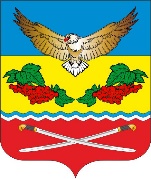 АДМИНИСТРАЦИЯ КАЛИНИНСКОГО СЕЛЬСКОГО ПОСЕЛЕНИЯЦИМЛЯНСКОГО РАЙОНА  РОСТОВСКОЙ ОБЛАСТИ	   ПОСТАНОВЛЕНИЕ23.12. 2020 	                                     № 93		                  ст. Калининская	 О внесении изменений в адреса объектов недвижимости находящихся  в реестре муниципального имуществаКалининского сельского поселенияВ связи с уточнением адресов объектов недвижимости, на основании  решения Собрания депутатов   Калининского сельского поселения от 05.08.2011  № 51 «О совершенствовании учета муниципального имущества Калининского сельского поселения», руководствуясь Уставом Калининского сельского поселения,                                                        ПОСТАНОВЛЯЮ:1.Внести  изменения в адреса объектов недвижимости  находящихся в реестре муниципального имущества Калининского сельского поселения согласно приложению  к данному  постановлению. 2.Ведущему специалисту - главному бухгалтеру  Администрации Калининского сельского поселения внести соответствующие изменения в адреса объектов недвижимости в разделе «Имущество казны»,  согласно приложению  к данному постановлению. 3.Настоящее постановление подлежит размещению на официальном сайте               Администрации Цимлянского района  в разделе «Поселения»  и вступает в силу после официального опубликования (обнародования). 4.Контроль над выполнением данного постановления оставляю за собой. Исполняющий обязанности  Главы Администрации Калининского  сельского поселения	                              Т.В. Недоморацкова                                                                                                                                                                                                                        Приложение                                                                                                                                                   к постановлению № 93 от 23.12.2020           Исполняющий обязанности         Главы Администрации          Калининского сельского поселения	                                Т.В. Недоморацкова№п/пНаименование объектовАдресКадастровый (условный) номерДокумент - основаниеПлощадь (протяженность)1.Земельный участокх. Антонов, ул. Антоновская61:41:0000000:19228Выписка из ЕГРН 3293 кв.м.2.Земельный участокх. Антонов, ул. Юбилейная61:41:0060403:488Выписка из ЕГРН 3306 кв.м.3.Земельный участокх. Антонов, ул. Садовая61:41:0000000:19230Выписка из ЕГРН 3509 кв.м.4.Земельный участокх. Антонов, ул. Просвещения61:41:0000000:19229Выписка из ЕГРН 2001 кв.м.5.Земельный участокст-ца Терновская, пер. Весенний61:41:0000000:19253Выписка из ЕГРН 2418 кв.м.6.Земельный участокст-ца Калининская,пер. Театральный61:41:0060106:297Выписка из ЕГРН 901 кв.м.7.Земельный участокх. Антонов, ул. Спортивная61:41:0060404:339Выписка из ЕГРН3447 кв.м.